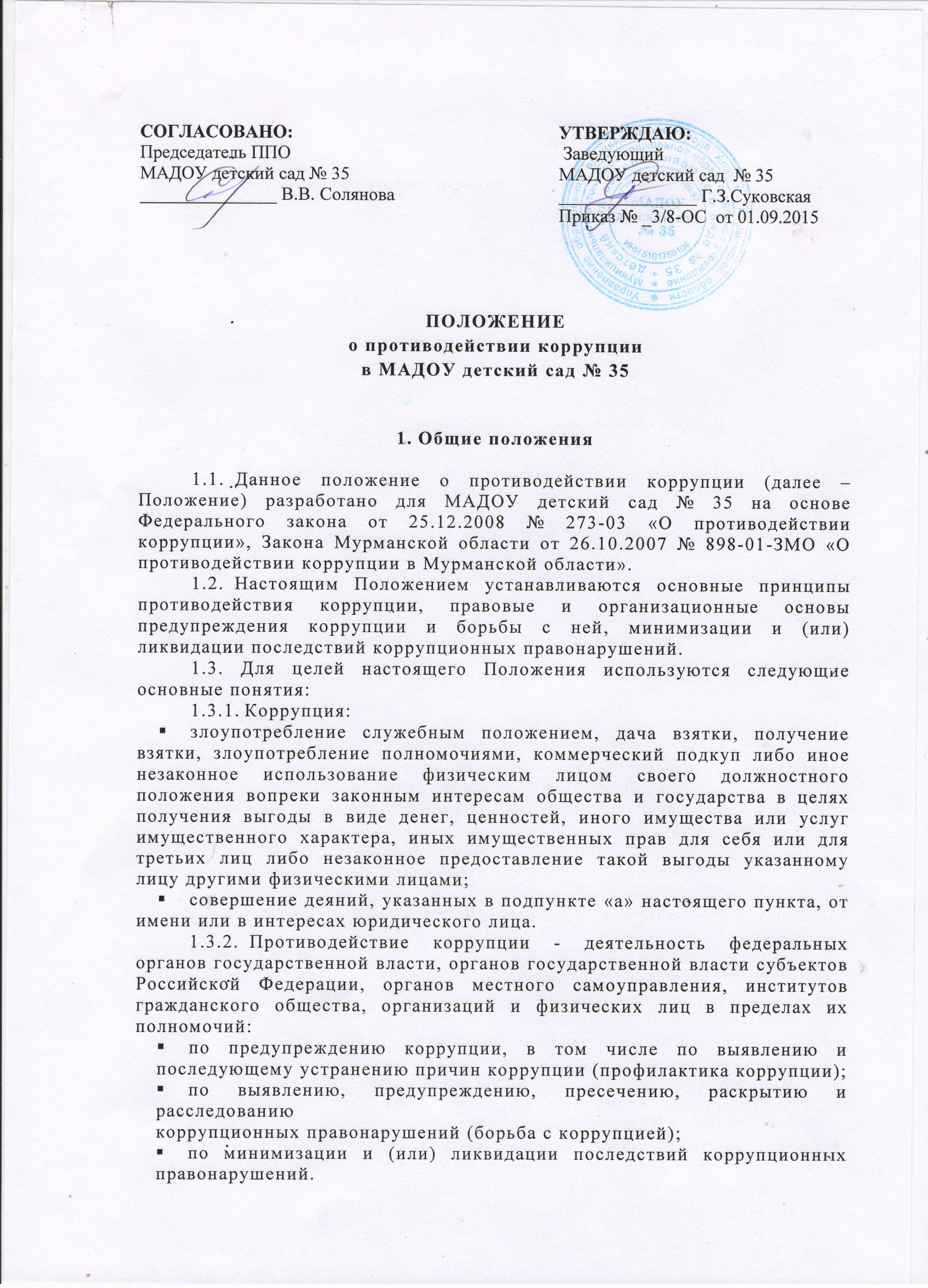 ПОЛОЖЕНИЕо комиссии по противодействию коррупциив МАДОУ детский сад № 35 Общие положения1.1  Настоящее Положение о комиссии по противодействию коррупциив МАДОУ детский сад № 35 (далее – Положение) определяет порядок деятельности, задачи и компетенцию комиссии по противодействию коррупции (далее - Комиссия).Комиссия в своей деятельности руководствуется Конституцией Российской Федерации, законодательством РФ и законодательством Мурманской области, муниципальными правовыми актами, решениями педагогического совета, другими нормативными правовыми актами МАДОУ детский сад № 35, а также настоящим Положением. Комиссия является совещательным органом, который систематически осуществляет комплекс мероприятий по:выявлению и устранению причин и условий, порождающих коррупцию;выработке оптимальных механизмов защиты от проникновения коррупции в детском саду, снижению в ней коррупционных рисков;созданию единой общешкольной системы мониторинга и информирования сотрудников по проблемам коррупции;антикоррупционной пропаганде и воспитанию;привлечению общественности и СМИ к сотрудничеству по вопросам противодействия коррупции в целях выработки у сотрудников и обучающихся навыков антикоррупционного поведения в сферах с повышенным риском коррупции, а также формирования нетерпимого отношения к коррупции.Для целей настоящего Положения применяются следующие понятия и определения:Коррупция это - злоупотребление служебным положением, дача взятки, получение взятки, злоупотребление полномочиями, коммерческий подкуп либо иное незаконное использование физическим лицом своего должностного положения вопреки законным интересам общества и государства в целях получения выгоды в виде денег, ценностей, иного имущества или услуг имущественного характера, иных имущественных прав для себя или для третьих лиц либо незаконное предоставление такой выгоды указанному лицу другими физическими лицами; совершение указанных деяний от имени или в интересах юридического лица.Противодействие коррупции - деятельности федеральных органов государственной власти, органов государственной власти субъектов Российской Федерации, органов местного самоуправления, институтов гражданского общества, организаций и физических лиц в пределах их полномочий:а) по предупреждению коррупции, в том числе по выявлению и последующему устранению причин коррупции (профилактика коррупции);б)	по выявлению, предупреждению, пресечению, раскрытию и расследованию коррупционных правонарушений (борьба с коррупцией);в)	по минимизации и (или) ликвидации последствий коррупционных правонарушений.Коррупционное правонарушение - как отдельное проявление коррупции, влекущее за собой дисциплинарную, административную, уголовную или иную ответственность.Субъекты антикоррупционной политики - органы государственной власти и местного самоуправления, учреждения, организации и лица, уполномоченные на формирование и реализацию мер антикоррупционной политики, граждане. В образовательном учреждении субъектами антикоррупционной политики являются:педагогический коллектив, учебно-вспомогательный персонал и обслуживающий персонал;родители (законные представители) воспитанников;физические и юридические лица, заинтересованные в качественном оказании образовательных услуг воспитанникам образовательного учреждения.Субъекты коррупционных правонарушений - физические лица, использующие свой статус вопреки законным интересам общества и государства для незаконного получения выгод, а также лица, незаконно предоставляющие такие выгоды.Предупреждение коррупции - деятельность субъектов антикоррупционной политики, направленная на изучение, выявление, ограничение либо устранение явлений условий, порождающих коррупционные правонарушения, или способствующих их распространению.Задачи Комиссии Комиссия для решения стоящих перед ней задачКоординирует деятельность МАДОУ детский сад № 35 по устранению причин коррупции и условий им способствующих, выявлению и пресечению фактов коррупции её проявлений.Вносит предложения, направленные на реализацию мероприятий по устранению причин и условий, способствующих коррупции в школе.Вырабатывает рекомендации для практического использования по предотвращению и профилактике коррупционных правонарушений в деятельности образовательного учреждения.Взаимодействует с правоохранительными органами по реализации мер, направленных на предупреждение (профилактику) коррупции и на выявление субъектов коррупционных правонарушений.Порядок формирования и деятельность Комиссии3.1.	Состав членов Комиссии рассматривается и утверждается на педагогическом совете МАДОУ детский сад № 35. Ход рассмотрения и принятое решение фиксируется в протоколе, а состав Комиссии утверждается приказом заведующего.3.2.	В состав Комиссии входят:представители от администрации;представители от педагогических работников;представители от совета МАДОУ детский сад № 35;представитель первичной профсоюзной организации работников МАДОУ детский сад № 35.3.3. 	Присутствие на заседаниях Комиссии ее членов обязательно. В случае отсутствия возможности членов Комиссии присутствовать на заседании, они вправе изложить свое мнение по рассматриваемым вопросам в письменном виде.3.4.	Заседание Комиссии правомочно, если на нем присутствует не менее двух третей общего числа его членов. В случае несогласия с принятым решением, член Комиссии вправе в письменном виде изложить особое мнение, которое подлежит приобщению к протоколу.3.5.	Член Комиссии добровольно принимает на себя обязательства о неразглашении сведений затрагивающих честь и достоинство граждан и другой конфиденциальной информации, которая рассматривается (рассматривалась) Комиссией. Информация, полученная Комиссией, может быть использована только в порядке, предусмотренном федеральным законодательством об информации, информатизации и защите информации.3.6.	Из состава Комиссии председателем назначаются заместитель председателя и секретарь.3.7.	Заместитель председателя Комиссии, в случаях отсутствия председателя Комиссии, по его поручению, проводит заседания Комиссии. Заместитель председателя Комиссии осуществляют свою деятельность на общественных началах.3.8.	Секретарь Комиссии:организует подготовку материалов к заседанию Комиссии, а также проектов его решений;информирует членов Комиссии о месте, времени проведения и повестке дня очередного заседания Комиссии, обеспечивает необходимыми справочно-информационными материалами.Секретарь Комиссии свою деятельность осуществляет на общественных началах. Полномочия КомиссииКомиссия координирует деятельность МАДОУ детский сад № 35 по реализации мер противодействия коррупции.Комиссия вносит предложения на рассмотрение педагогического совета дошкольного образовательного учреждения по совершенствованию деятельности в сфере противодействия коррупции, а также участвует в подготовке проектов локальных нормативных актов по вопросам, относящимся её компетенции.Участвует в разработке форм и методов осуществления антикоррупционной деятельности и контролирует их реализацию.Рассматривает предложения о совершенствовании методической и организационной работы по противодействию коррупции в дошкольном образовательном учреждении.Содействует внесению дополнений в локальные нормативные акты с учетом изменений действующего законодательстваВ зависимости от рассматриваемых вопросов, к участию в заседаниях Комиссии могут привлекаться иные лица, по согласованию с председателем Комиссии.Решения Комиссии принимаются на заседании открытым голосованием простым большинством голосов присутствующих членов Комиссии и носят рекомендательный характер, оформляются протоколом, который подписывает председатель Комиссии, а при необходимости, реализуются путем принятия соответствующих приказов и распоряжений заведующего, если иное не предусмотрено действующим законодательством. Члены Комиссии обладают равными правами при принятии решений.СОГЛАСОВАНО:Председатель ППОМАДОУ детский сад № 35_______________ В.В. СоляноваУТВЕРЖДАЮ: Заведующий МАДОУ детский сад  № 35_______________ Г.З.СуковскаяПриказ № 3/8_  от 01.09.2015_